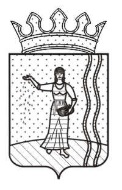 ПОСТАНОВЛЕНИЕАДМИНИСТРАЦИИ ОКТЯБРЬСКОГО МУНИЦИПАЛЬНОГО РАЙОНАПЕРМСКОГО КРАЯ  16.12.2013	                                                                                                    № 910 Руководствуясь статьей 78 Бюджетного кодекса Российской Федерации, Федеральным законом от 21 декабря 1994 г. № 68-ФЗ «О защите населения и территории от чрезвычайных ситуаций природного и техногенного характера», Уставом Октябрьского муниципального района Пермского края, распоряжением Администрации Октябрьского муниципального района Пермского края от 09 декабря 2013 г. № 858 «О выделении средств из резервного фонда»,ПОСТАНОВЛЯЮ:1. Утвердить прилагаемый Порядок предоставления субсидий сельскохозяйственным товаропроизводителям на возмещение части затрат (ущерба), связанных с ликвидацией последствий засухи в Октябрьском муниципальном районе в весенне-летний период 2013 года.2. Настоящее постановление вступает в силу со дня его обнародования и подлежит размещению на официальном сайте Октябрьского муниципального района Пермского края (www.oktyabrskiy.permarea.ru).3. Контроль за исполнением постановления возложить на первого заместителя главы Октябрьского муниципального района Пермского края Ф.А. Поповцева.  Глава   муниципального района - глава администрации Октябрьского  муниципального района Пермского края                     	                Г.В. Поезжаев	УТВЕРЖДЕНпостановлениемАдминистрации Октябрьскогомуниципального района Пермского краяот 16.12.2013 № 910ПОРЯДОКпредоставления субсидий сельскохозяйственным товаропроизводителям на возмещение части затрат (ущерба), связанных с ликвидацией последствий засухи в Октябрьском муниципальном районе в весенне-летний период 2013 годаI. Общие положения1.1. Настоящий Порядок определяет критерии отбора сельскохозяйственных товаропроизводителей, имеющих право на получение субсидий на поддержку сельскохозяйственных товаропроизводителей, пострадавших в результате засухи в 2013 году (далее – субсидии), цели, условия и порядок предоставления субсидий, а также порядок возврата субсидий в случае нарушения условий, установленных при их предоставлении.1.2. Субсидии предоставляются за счет средств бюджета Октябрьского муниципального района Пермского края в целях возмещения сельскохозяйственным товаропроизводителям части затрат, понесенных в результате гибели посевов от засухи 2013 года, в рамках объявленной чрезвычайной ситуации в Октябрьском муниципальном районе по решению комиссии по предупреждению, ликвидации ЧС и ОПБ Октябрьского муниципального района от 10 июля 2013 г. № 4.1.3. Предоставление субсидий осуществляется Управлением сельского хозяйства администрации Октябрьского муниципального района Пермского края (далее по тексту - УСХ) в пределах финансовых средств, выделенных из резервного фонда Администрации Октябрьского муниципального района Пермского края на возмещение части затрат (ущерба), связанных с ликвидацией последствий засухи в Октябрьском муниципальном районе. Главным распорядителем бюджетных средств является УСХ. 1.4. Субсидии предоставляются на безвозмездной и безвозвратной основе.1.5. Субсидии носят целевой характер и не могут быть использованы 
на другие цели.1.6. Субсидии предоставляются сельскохозяйственным товаропроизводителям (кроме граждан, ведущих личное подсобное хозяйство), понесшим ущерб в результате гибели зерновых культур от засухи в 2013 году (далее – сельскохозяйственные товаропроизводители).II. Условия и порядок предоставления субсидий2.1. Субсидии предоставляются сельскохозяйственным товаропроизводителям при соблюдении следующих условий:2.1.1.  зарегистрированные на территории Октябрьского муниципального района Пермского края; 2.1.2. сельскохозяйственный товаропроизводитель не признан банкротом в соответствии с Федеральным законом от 26 октября 2002 г. № 127-ФЗ 
«О несостоятельности (банкротстве)»;2.1.3. заключение с УСХ соглашения о предоставлении субсидии, 
в соответствии  с пунктом 2.12.4 настоящего Порядка (далее – Соглашение).2.2. УСХ объявляет о приеме документов для предоставления субсидий путем размещения соответствующего объявления на официальном сайте Октябрьского муниципального района в информационно-телекоммуникационной сети «Интернет» по адресу: www.oktyabrskiy.permarea.ru (далее – объявление).2.3. Для получения субсидий сельскохозяйственные товаропроизводители в течение 3 рабочих дней со дня опубликования объявления представляют 
в УСХ комплект документов, включающий: 2.3.1. заявку на предоставление субсидии сельскохозяйственным товаропроизводителям, пострадавшим в результате засухи в 2013 году, 
по форме согласно приложению 1 к настоящему Порядку (далее – заявка);2.3.2. копию акта обследования объектов растениеводства, пострадавших в результате чрезвычайной ситуации (стихийного бедствия), оформленного 
в соответствии с Методическими  рекомендациями по оформлению документов для экспертной оценки ущерба в отраслях агропромышленного комплекса, пострадавших от чрезвычайных ситуаций природного характера, рекомендованными к изданию Научно-техническим советом Минсельхоза России (протокол Научно-технического совета Минсельхоза России от 28 марта 2011 г. № 8) (далее – акт обследования);2.3.3. копии сведений о сборе урожая сельскохозяйственных культур по состоянию на 01 ноября (20 ноября) 2013 г. по формам № 29-сх или № 2-фермер, утвержденным приказом от 09 августа 2012 г. № 441 Федеральной службы государственной статистики.2.4. Представленные документы не должны иметь подчисток, приписок, зачеркнутых слов и иных не оговоренных в них исправлений, а также 
не должны быть исполнены карандашом и иметь серьезные повреждения, 
не позволяющие однозначно истолковать содержание таких документов.Копия акта обследования должна быть заверена подписью индивидуального предпринимателя, главы крестьянского (фермерского) хозяйства, руководителя сельскохозяйственной организации или иного лица, уполномоченного на это учредительными документами, и печатью 
(при наличии) сельскохозяйственного товаропроизводителя. 2.5. Ответственность за достоверность сведений и подлинность представленных в соответствии с настоящим Порядком документов возлагается на сельскохозяйственного товаропроизводителя.2.6. Основаниями для отказа сельскохозяйственным товаропроизводителям в приеме документов для получения субсидии являются:2.6.1. представление неполного комплекта документов, указанных в пунктах 2.3.1-2.3.3 настоящего Порядка;2.6.2. несоответствие представленных документов требованиям, указанным в пункте 2.4 настоящего Порядка;2.6.3. представление документов позднее срока, установленного 
пунктом 2.3 настоящего Порядка.2.7 УСХ регистрирует представленные сельскохозяйственными товаропроизводителями документы в день их представления в специальном журнале регистрации, который должен быть пронумерован, прошнурован 
и скреплен печатью. Запись регистрационного номера должна включать регистрационный номер поступившей заявки, дату и время (часы, минуты) 
ее приема.2.8. Документы, представленные сельскохозяйственными товаропроизводителями,  рассматриваются в течение 2 рабочих дней 
со дня истечения срока, указанного в пункте 2.3 настоящего Порядка, комиссией УСХ, состав которой и положение о которой утверждается приказом УСХ (далее – Комиссия).2.9. Рассмотрев предоставленный комплект документов, Комиссия принимает следующие решения, оформленные протоколом:2.9.1. о предоставлении субсидии;2.9.2. отказ в предоставлении субсидии.2.10. Основаниями для отказа в предоставлении субсидии являются:2.10.1. несоответствие критериям, установленным пунктом 1.6 настоящего Порядка;2.10.2. несоблюдение условий, установленных пунктами 2.1.1, 2.1.2 настоящего Порядка.2.11. В случае принятия решения об отказе в предоставлении субсидии сельскохозяйственному товаропроизводителю в течение 3 рабочих дней со дня рассмотрения представленных документов направляется мотивированное уведомление об отказе в получении субсидий.2.12. УСХ в срок не позднее 3 рабочих дней со дня подписания протокола Комиссии:2.12.1. рассчитывает суммы причитающейся субсидии по каждому сельскохозяйственному товаропроизводителю, в отношении которого Комиссией принято решение о предоставлении субсидии, согласно формуле:Ki = D x Mi / N,гдеKi – сумма причитающейся субсидии i-му сельскохозяйственному товаропроизводителю, руб.;D – объем финансовых средств за счет средств бюджета Октябрьского муниципального района Пермского края, руб.;Mi – площадь погибших зерновых культур сельскохозяйственного  товаропроизводителя, га;N – площадь погибших зерновых культур всех сельскохозяйственных товаропроизводителей, га;2.12.2. составляет сводную справку-расчет на предоставление субсидий сельскохозяйственным товаропроизводителям, пострадавшим
в результате засухи в 2013 году, по форме согласно приложению 2 
к настоящему Порядку (далее – сводная справка-расчет);2.12.3. готовит распоряжение Администрации Октябрьского муниципального района Пермского края о предоставлении субсидий сельскохозяйственным товаропроизводителям на возмещение части затрат (ущерба), связанных с ликвидацией последствий засухи в Октябрьском муниципальном районе в 2013 году;2.12.4. заключает с сельскохозяйственными товаропроизводителями, 
в отношении которых принято решение о предоставлении субсидии, Соглашение, по форме согласно приложению 3 к настоящему Порядку. Существенными условиями Соглашения являются:целевое назначение субсидии - возмещение сельскохозяйственным товаропроизводителям части затрат, понесенных в результате гибели посевов от засухи 2013 года;условия предоставления субсидии;права и обязательства сторон;ответственность сторон;срок действия Соглашения;порядок возврата субсидии в случае нарушения условий, установленных при предоставлении субсидии в соответствии с настоящим Порядком и(или) Соглашением;способы и сроки проведения проверки соблюдения условий, целей 
и порядка предоставления субсидии;согласие сельскохозяйственного товаропроизводителя на осуществление проверок со стороны УСХ, Финансового управления администрации Октябрьского муниципального района Пермского края, Контрольно-счетной комиссии Октябрьского муниципального района Пермского края и иных органов финансового контроля Пермского края соблюдения получателями субсидий условий, целей и порядка их предоставления;2.12.5. для перечисления субсидии представляет в Финансовое управление администрации Октябрьского муниципального района заявку на финансирование получателей субсидии с приложением  подтверждающих документов:  сводную справку-расчет, распоряжение Администрации Октябрьского муниципального района Пермского края о предоставлении субсидий на возмещение части затрат (ущерба), связанных с ликвидацией последствий засухи в Октябрьском муниципальном районе в 2013 году.2.13. На основании заявки Финансовое управление администрации Октябрьского муниципального района перечисляет средства на счета получателей субсидий, открытые в российских кредитных организациях.III. Контроль, ответственность и порядок возврата субсидий3.1.  Контроль за целевым использованием субсидий, соблюдением условий, установленных при их предоставлении,  осуществляется УСХ, Финансовым управлением администрации Октябрьского муниципального района Пермского края, Контрольно-счетной комиссией Октябрьского муниципального района Пермского края, иными органами финансового контроля Пермского края.3.2. В случае неисполнения сельскохозяйственным товаропроизводителем условий предоставления субсидий, установленных настоящим Порядком, полученные субсидии подлежат возврату в бюджет Октябрьского муниципального района Пермского края в полном объеме в порядке и сроки, установленные пунктом 3.3 настоящего Порядка.3.3. Возврат субсидии осуществляется в следующем порядке:3.3.1. УСХ в течение 5 рабочих дней со дня выявления факта нарушения получателем субсидии условий, установленных при предоставлении субсидии в соответствии с настоящим Порядком, либо получения представления об устранении выявленных нарушений направляет получателю субсидии требование о возврате субсидии;3.3.2. требование о возврате субсидий, должно быть выполнено получателем субсидий в течение 30 календарных дней со дня получения указанного требования;3.3.3. в случае невыполнения получателем субсидий в срок, установленный пунктом 3.3.2 настоящего Порядка, требования о возврате субсидии, УСХ обеспечивает взыскание субсидий в судебном порядке.Приложение 1к Порядкупредоставления субсидий  сельскохозяйственным товаро-производителям на возмещение части затрат (ущерба), связанных с ликвидацией последствий засухи в Октябрьском муниципальном районе в весенне-летний период 2013 годаФормаЗаявкана предоставление субсидии сельскохозяйственным товаропроизводителям, пострадавшим в результате засухи в 2013 году____________________________________________________________________(наименование сельскохозяйственного товаропроизводителя)Прошу предоставить субсидию на _____ га погибших зерновых культур в результате засухи в 2013 году____________________________________________________________________        (должность)              (подпись)               (ФИО)"___" _____________ 2013 г.М.П.Приложение 2к Порядкупредоставления субсидий  сельскохозяйственным товаро-производителям на возмещение части затрат (ущерба), связанных с ликвидацией последствий засухи в Октябрьском муниципальном районе в весенне-летний период 2013 годаФормаСводная справка-расчетна предоставление субсидий сельскохозяйственным товаропроизводителям, пострадавшим в результате засухи в 2013 годуОбъем финансовых средств за счет средств бюджета Октябрьского муниципального района Пермского края (D), ___________________________ руб.Начальник Управления сельского хозяйстваадминистрации Октябрьского муниципаль-ного района  Пермского края         _______________ (_____________________)                                                                                 (подпись)                           ФИОГлавный бухгалтер _______________ (_____________________)                                                 (подпись)                              ФИОМ.П."____" _____________ 2013 г.Исполнитель ____________________ Тел. ___________Приложение 3к Порядкупредоставления субсидий  сельскохозяйственным товаро-производителям на возмещение части затрат (ущерба), связанных с ликвидацией последствий засухи в Октябрьском муниципальном районе в весенне-летний период 2013 годаСоглашениео предоставлении субсидии сельскохозяйственным товаропроизводителям  на возмещение части затрат (ущерба), связанных с ликвидацией последствий засухи в Октябрьском муниципальном районе в весенне-летний период 2013 годап. Октябрьский                                                                            «__»_________2013 г.Управление сельского хозяйства администрации Октябрьского муниципального района Пермского края, именуемое в дальнейшем «УСХ», в лице начальника управления сельского хозяйства администрации Октябрьского муниципального района Пермского края Титовой Галины Михайловны, действующей на основании Положения об управлении сельского хозяйства администрации Октябрьского муниципального района Пермского, утвержденного решением Земского Собрания Октябрьского муниципального района Пермского края от 22 января 2009 г. № 424, с одной стороны, и ____________, именуемое в дальнейшем «Получатель субсидии», в лице _________, действующего на основании ________, с другой стороны, именуемые совместно «Стороны», в соответствии с Порядком предоставления субсидий сельскохозяйственным товаропроизводителям на возмещение части затрат (ущерба), связанных с ликвидацией последствий засухи в Октябрьском муниципальном районе в весенне-летний период 2013 года, утвержденным постановлением Администрации Октябрьского муниципального района Пермского края от 16 декабря  2013 г. № 910, (далее - Порядок), заключили настоящее Соглашение о нижеследующем:I. Предмет Соглашения1.1. Предметом настоящего Соглашения является предоставление субсидии сельскохозяйственным товаропроизводителям  Октябрьского муниципального района Пермского края, пострадавшим от засухи в 2013 году при соблюдении условий, установленных пунктами 2.1.1-2.1.3 Порядка.1.2. Субсидии предоставляются  в пределах расходов, предусмотренных по разделу 0309 «Защита населения и территорий от чрезвычайных ситуаций природного и техногенного характера, гражданская оборона» и целевой статье 2180100 «Предупреждение и ликвидация последствий чрезвычайных ситуаций и стихийных бедствий природного и техногенного характера», виду расходов 810 «Субсидии юридическим лицам (кроме муниципальных учреждений) и физическим лицам –производителям товаров, работ, услуг».1.3. Получатель субсидии использует полученные средства субсидии 
в соответствии с Порядком и настоящим Соглашением.II. Права и обязательства Сторон2.1. УСХ:          2.1.1. осуществляет обязательную проверку соблюдения условий, целей и порядка предоставления субсидий их получателями.2.1.2. запрашивает у Получателя субсидии информацию и документы, необходимые для реализации настоящего Соглашения и непосредственно связанные с ним.2.2. Получатель субсидии:2.2.1. обеспечивает выполнение условия, установленного 
при предоставлении субсидии в пункте 2.1.1.-2.1.3 Порядка.2.2.2. дает согласие на осуществление проверок со стороны УСХ, Финансового управления администрации Октябрьского муниципального района Пермского края, Контрольно-счетной комиссии Октябрьского муниципального района Пермского края и иных органов финансового контроля Пермского края за соблюдением сельскохозяйственным товаропроизводителем условий, целей и порядка предоставления субсидии в соответствии с Порядком и настоящим Соглашением.2.2.3. в ходе осуществления финансового контроля по запросу проверяющих лиц со стороны УСХ, Финансового управления администрации Октябрьского муниципального района Пермского края, Контрольно-счетной комиссии Октябрьского муниципального района Пермского края и иных органов финансового контроля Пермского края представляет бухгалтерскую 
и статистическую документацию, локальные акты, относящиеся к полученным по настоящему Соглашению субсидиям, дает необходимые разъяснения, 
а также обеспечивает все необходимые условия проверяющим лицам.2.2.4. представляет в УСХ информацию в рамках реализации настоящего Соглашения в соответствии с запросами УСХ;2.2.5. обеспечивает своевременность, полноту и достоверность представляемых в УСХ документов и сведений, необходимых 
для реализации настоящего Соглашения.III. Порядок перечисления субсидии3.1. Перечисление субсидий Получателю субсидии осуществляется 
на расчетный счет, указанный в разделе IX настоящего Соглашения. IV. Ответственность Сторон4.1. Стороны несут ответственность за неисполнение обязательств 
по настоящему Соглашению в соответствии с действующим законодательством.4.2. Получатель субсидии несет ответственность за достоверность 
и подлинность представляемых в УСХ в рамках настоящего Соглашения и Порядка документов и сведений, за целевое использование субсидий, соблюдение условий, установленных при их предоставлении.         4.3. В случае неисполнения Получателем субсидии условий предоставления субсидий, установленных Порядком, полученные субсидии подлежат возврату в бюджет Октябрьского муниципального района Пермского края в полном объеме, в порядке и сроки, установленные пунктами 3.3.1 - 3.3.3 Порядка.V.  Порядок осуществления контроля за исполнением Получателемсубсидии условий, целей и порядка их предоставлением,предусмотренных Соглашением, Порядком5.1. Контроль за целевым использованием субсидии, соблюдением Получателем субсидии условий, установленных при их предоставлении, осуществляется УСХ, Финансовым управлением администрации Октябрьского муниципального района Пермского края, Контрольно-счетной комиссией Октябрьского муниципального района Пермского края и иных органов финансового контроля Пермского края в соответствии с действующим законодательством.VI. Обстоятельства непреодолимой силы6.1. Получатель субсидии освобождается от ответственности, установленной в пункте 4.3 настоящего Соглашения, в случае если невыполнение обязательства, указанного в пункте 2.2.3 настоящего Соглашения, явилось следствием возникновения обстоятельств непреодолимой силы, возникших после заключения настоящего Соглашения в результате обстоятельств чрезвычайного характера (опасного природного явления, катастрофы, стихийного или иного бедствия).Не являются обстоятельствами непреодолимой силы действия третьих лиц, не выполняющих какие-либо обязательства перед Получателем субсидии, если данное обстоятельство влияет на исполнение обязательства Получателя субсидии, указанное в пункте 2.2.3 настоящего Соглашения.6.2. В случае если после наступления обстоятельств непреодолимой силы Получатель субсидии не в состоянии исполнить обязательство, указанное 
в пункте 2.2.3 настоящего Соглашения, он должен в трехдневный срок письменно уведомить об этих обстоятельствах УСХ, приложив 
к указанному уведомлению копии документов, подтверждающих наличие данных обстоятельств.VII. Срок действия СоглашенияНастоящее Соглашение, подписанное Сторонами, вступает в силу 
со дня его подписания и действует до полного исполнения Сторонами обязательств по настоящему Соглашению.VIII. Заключительные положения8.1. Изменения и дополнения к настоящему Соглашению считаются действительными, если они совершены в письменной форме и подписаны Сторонами.8.2. Отношения Сторон, не урегулированные настоящим Соглашением, регламентируются действующим законодательством.8.3. Стороны обязаны оповещать друг друга в письменной форме 
обо всех происходящих изменениях их статуса и реквизитов в течение 10 (десяти) календарных дней со дня соответствующего изменения.8.4. Настоящее Соглашение составлено в 2 (двух) экземплярах, имеющих одинаковую юридическую силу, по 1 (одному) экземпляру для каждой 
из Сторон.IX. Юридические адреса, реквизиты и подписи СторонУправление сельского хозяйства              ________________________________администрации Октябрьского                   (наименование Получателя субсидий)муниципального района Пермского         Юридический адрес:края                                                               Контактный телефон: 617860, Пермский край,                             ИНН:  КПП:  ОГРН:п. Октябрьский, ул. Ленина, 57                 № расчетного счетаИНН 5943030474 КПП 594301001            Банк                                                             БИК                                                            Кор. счет:_______________(____________)              _______________(_____________)      (подпись)             (Ф.И.О.)                  (подпись)             (Ф.И.О.)МП                                                              МПОб утверждении Порядка предоставления субсидий сельскохозяйственным товаро-производителям на возмещение части затрат (ущерба), связанных с ликвидацией последствий засухи в Октябрьском муниципальном районе в весенне-летний период 2013 года   В Управление сельского хозяйстваадминистрации Октябрьского                               муниципального района Пермского краяНаименованиесельскохозяйственного товаропроизводителяПлощадь погибших зерновых культур, гаСуммасубсидии,руб.(D x гр. 2 /итоговоезначениегр. 2)123ИТОГО                      